Каунасская торгово-промышленная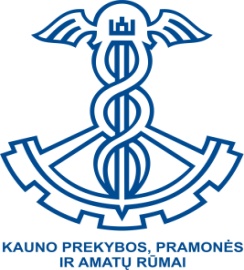  и ремесленная палатаТел. 00370 37 201491, факс 00370 37 208330E-mail: cylikas@chamber.lt http://www.chamber.ltКОММЕРЧЕСКИЕ ПРЕДЛОЖЕНИЯ ЛИТОВСКИХ ПРЕДПРИЯТИЙНазвание предприятия:Название предприятия:ЗАО «ЕУРА»ЗАО «ЕУРА»ЗАО «ЕУРА»Контактное лицо (Имя, Фамилия):Контактное лицо (Имя, Фамилия):Антанас Витаутас БУДААнтанас Витаутас БУДААнтанас Витаутас БУДАДолжность:Должность:ДиректорДиректорДиректорСФЕРА ДЕЯТЕЛЬНОСТИ:(производство (каких товаров), торговля, импорт/экспорт и т.п.)СФЕРА ДЕЯТЕЛЬНОСТИ:(производство (каких товаров), торговля, импорт/экспорт и т.п.)Строительство квартала жилых домов на 20-и участках, площадью в 800-1000м2; продажа земельных участков для коммерческого и промышленного строительства и строительства жилых домов; импорт стройматериалов;Строительство квартала жилых домов на 20-и участках, площадью в 800-1000м2; продажа земельных участков для коммерческого и промышленного строительства и строительства жилых домов; импорт стройматериалов;Строительство квартала жилых домов на 20-и участках, площадью в 800-1000м2; продажа земельных участков для коммерческого и промышленного строительства и строительства жилых домов; импорт стройматериалов;АДРЕСНАЯ ИНФОРМАЦИЯ АДРЕСНАЯ ИНФОРМАЦИЯ АДРЕСНАЯ ИНФОРМАЦИЯ АДРЕСНАЯ ИНФОРМАЦИЯ АДРЕСНАЯ ИНФОРМАЦИЯ Адрес:Ул. Кестучио 57-4б г. КаунасУл. Кестучио 57-4б г. КаунасЭл. почта:Antanas@eura.lt Телефон +370 37 201582+370 37 201582Веб-сайт:www.eura.lt Моб. телефон+370 698 25082+370 698 25082Число сотрудников25Факс +370 37 208464+370 37 208464Торговый оборот (2015 г.)1000 тыс ЭуроСВЕДЕНИЯ О ПРОДУКЦИИСВЕДЕНИЯ О ПРОДУКЦИИСВЕДЕНИЯ О ПРОДУКЦИИСВЕДЕНИЯ О ПРОДУКЦИИСВЕДЕНИЯ О ПРОДУКЦИИПРОДУКЦИЯ ДЛЯ ЭКСПОРТА:перечислите  продукцию/услуги, которую планируете экспортировать в Республику БеларусьПРОДУКЦИЯ ДЛЯ ЭКСПОРТА:перечислите  продукцию/услуги, которую планируете экспортировать в Республику БеларусьПродажа недвижимости - земельных участков для коммерческого и промышленного строительства и строительства жилых домов в г. Каунас;Продажа недвижимости - земельных участков для коммерческого и промышленного строительства и строительства жилых домов в г. Каунас;Продажа недвижимости - земельных участков для коммерческого и промышленного строительства и строительства жилых домов в г. Каунас;ПРОДУКЦИЯ ДЛЯ ИМПОРТА:перечислите  продукцию/услуги, которую планируете импортировать из Республики БеларусьПРОДУКЦИЯ ДЛЯ ИМПОРТА:перечислите  продукцию/услуги, которую планируете импортировать из Республики БеларусьИмпорт стройматериалов. «Know-how» для строительства активных жилых домов с экономным отоплением и солнечными батериями; Строительные бригады;Импорт стройматериалов. «Know-how» для строительства активных жилых домов с экономным отоплением и солнечными батериями; Строительные бригады;Импорт стройматериалов. «Know-how» для строительства активных жилых домов с экономным отоплением и солнечными батериями; Строительные бригады;ДРУГИЕ ВИДЫ ДЕЯТЕЛЬНОСТИ:(напр., создание совместного предприятия, представительства)ДРУГИЕ ВИДЫ ДЕЯТЕЛЬНОСТИ:(напр., создание совместного предприятия, представительства)Создание совместного предприятия, представительства для строительства активных жилых домов;Туристические фирмы для сотрудничества и совместной деятельности;Создание совместного предприятия, представительства для строительства активных жилых домов;Туристические фирмы для сотрудничества и совместной деятельности;Создание совместного предприятия, представительства для строительства активных жилых домов;Туристические фирмы для сотрудничества и совместной деятельности;Вид компаний, с которыми вы желаете наладить контакты (производитель, оптовая торговля, розничная торговля, другое)Вид компаний, с которыми вы желаете наладить контакты (производитель, оптовая торговля, розничная торговля, другое)Строительные фирмы с собственной базой строительной техники и специалистами;Туристические фирмы.Строительные фирмы с собственной базой строительной техники и специалистами;Туристические фирмы.Строительные фирмы с собственной базой строительной техники и специалистами;Туристические фирмы.